国際ソロプチミストアメリカ日本中央リジョンリジョナルプロジェクト大学院女子学生奨学金申　請　書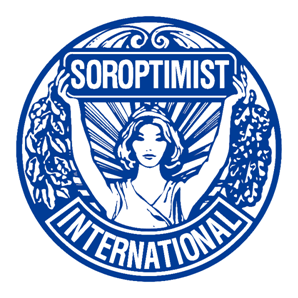 履歴書年　　　月　　　日　現在１．研究課題について２．小論文「将来の展望」指導教官推薦書クラブ会長推薦書　国際ソロプチミストアメリカ日本中央リジョンは、　　日本中央リジョン区域限界内に在住し、研究・人材ともに優秀な大学院女子学生に対し奨学金を援助し、将来社会に貢献し得る人材を育成する。　国際ソロプチミストアメリカ日本中央リジョンの区域限界は下記の2府12県である。　　　愛知県、福井県、岐阜県、兵庫県、石川県、京都府、三重県、長野県、奈良県、　　　大阪府、滋賀県、静岡県、富山県、和歌山県（ABC順）氏　名（ふりがな）未婚・既婚　（ふりがな）未婚・既婚　（ふりがな）未婚・既婚　写 真（４×３センチ）学校名写 真（４×３センチ）学年年　　　　　（修士課程・博士課程）該当部分を○で囲むこと　　　　　（修士課程・博士課程）該当部分を○で囲むこと　　　　　（修士課程・博士課程）該当部分を○で囲むこと所属年　　　月 入学～　　　　　　年　　　月 卒業（終了）予定年　　　月 入学～　　　　　　年　　　月 卒業（終了）予定年　　　月 入学～　　　　　　年　　　月 卒業（終了）予定年　　　月 入学～　　　　　　年　　　月 卒業（終了）予定年　　　月 入学～　　　　　　年　　　月 卒業（終了）予定現住所〒電話：（　　　　）　　　－　　　　　　　　携帯番号：Ｅメール：〒電話：（　　　　）　　　－　　　　　　　　携帯番号：Ｅメール：〒電話：（　　　　）　　　－　　　　　　　　携帯番号：Ｅメール：〒電話：（　　　　）　　　－　　　　　　　　携帯番号：Ｅメール：緊急時の連絡先氏名　　　　　　　　　　　（年齢　　歳）（本人との関係　　　　　　）氏名　　　　　　　　　　　（年齢　　歳）（本人との関係　　　　　　）氏名　　　　　　　　　　　（年齢　　歳）（本人との関係　　　　　　）氏名　　　　　　　　　　　（年齢　　歳）（本人との関係　　　　　　）緊急時の連絡先住所　　　　　　　　　　　　　電話：（　　　　）　　　－　　　　　　住所　　　　　　　　　　　　　電話：（　　　　）　　　－　　　　　　住所　　　　　　　　　　　　　電話：（　　　　）　　　－　　　　　　住所　　　　　　　　　　　　　電話：（　　　　）　　　－　　　　　　生年月日　　　　　　　年　　　　月　　　日生年月日　　　　　　　年　　　　月　　　日生年月日　　　　　　　年　　　　月　　　日生年月日　　　　　　　年　　　　月　　　日生年月日　　　　　　　年　　　　月　　　日学　　　　歴学校名（所在地）入　学卒　業専攻科目・取得資格など学　　　　歴年　月年　月学　　　　歴年　月年　月学　　　　歴年　月年　月学　　　　歴年　月年　月学　　　　歴年　月年　月学　　　　歴年　月年　月学　　　　歴年　月年　月職歴勤務先（所在地）勤務期間勤務期間勤務内容・役職など職歴年　月～　　年　月年　月～　　年　月職歴年　月～　　年　月年　月～　　年　月職歴年　月～　　年　月年　月～　　年　月（メディア掲載への同意）私は、日本中央リジョンが発行する冊子（大会要綱・議事録・会報）、リジョンメール、ウェブサイトに名前、学校名等を掲載することに同意します。　署名（メディア掲載への同意）私は、日本中央リジョンが発行する冊子（大会要綱・議事録・会報）、リジョンメール、ウェブサイトに名前、学校名等を掲載することに同意します。　署名（メディア掲載への同意）私は、日本中央リジョンが発行する冊子（大会要綱・議事録・会報）、リジョンメール、ウェブサイトに名前、学校名等を掲載することに同意します。　署名（メディア掲載への同意）私は、日本中央リジョンが発行する冊子（大会要綱・議事録・会報）、リジョンメール、ウェブサイトに名前、学校名等を掲載することに同意します。　署名（メディア掲載への同意）私は、日本中央リジョンが発行する冊子（大会要綱・議事録・会報）、リジョンメール、ウェブサイトに名前、学校名等を掲載することに同意します。　署名被推薦者学校名所　属　　　　　　　　　 研究科　　　　　　　　　　　　専攻学年（修士課程・博士課程）      該当部分を〇で囲んでください　　　　　　推薦理由推薦理由指導教官氏名：　所属／役職名：　指導教官氏名：　所属／役職名：　年　　　月　　　日国際ソロプチミスト 　　　　　　　　　　　　クラブ会長署名 　　　　　　　　　　　　会長宅住所〒電話：（    ）    －     FAX（    ）    －      Ｅメール：事務局連絡先〒電話：（    ）    －     FAX（    ）    －      Ｅメール：国際ソロプチミストとは国際ソロプチミストとはラテン語で「女性にとって最良のもの」を意味するソロプチミストは、1921年にアメリカ、1923年にはイギリスで仕事を持つ女性たちによって活動の灯りがともされ、管理職または専門職の分野で活躍する女性で組織する世界最大の職業分類を有する奉仕団体に成長しました。　国際ソロプチミストはビジネス、専門職及びその他の生活面で高い倫理基準を維持し、全世界の人権の確立、特に女性の地位向上に努め、奉仕と人間理解の精神を高揚し、国際理解と世界友好に貢献することを目的として活動しています。123の国と地域に約3,000のクラブがあり、約74,000名の会員を擁しています。ラテン語で「女性にとって最良のもの」を意味するソロプチミストは、1921年にアメリカ、1923年にはイギリスで仕事を持つ女性たちによって活動の灯りがともされ、管理職または専門職の分野で活躍する女性で組織する世界最大の職業分類を有する奉仕団体に成長しました。　国際ソロプチミストはビジネス、専門職及びその他の生活面で高い倫理基準を維持し、全世界の人権の確立、特に女性の地位向上に努め、奉仕と人間理解の精神を高揚し、国際理解と世界友好に貢献することを目的として活動しています。123の国と地域に約3,000のクラブがあり、約74,000名の会員を擁しています。ラテン語で「女性にとって最良のもの」を意味するソロプチミストは、1921年にアメリカ、1923年にはイギリスで仕事を持つ女性たちによって活動の灯りがともされ、管理職または専門職の分野で活躍する女性で組織する世界最大の職業分類を有する奉仕団体に成長しました。　国際ソロプチミストはビジネス、専門職及びその他の生活面で高い倫理基準を維持し、全世界の人権の確立、特に女性の地位向上に努め、奉仕と人間理解の精神を高揚し、国際理解と世界友好に貢献することを目的として活動しています。123の国と地域に約3,000のクラブがあり、約74,000名の会員を擁しています。ラテン語で「女性にとって最良のもの」を意味するソロプチミストは、1921年にアメリカ、1923年にはイギリスで仕事を持つ女性たちによって活動の灯りがともされ、管理職または専門職の分野で活躍する女性で組織する世界最大の職業分類を有する奉仕団体に成長しました。　国際ソロプチミストはビジネス、専門職及びその他の生活面で高い倫理基準を維持し、全世界の人権の確立、特に女性の地位向上に努め、奉仕と人間理解の精神を高揚し、国際理解と世界友好に貢献することを目的として活動しています。123の国と地域に約3,000のクラブがあり、約74,000名の会員を擁しています。ラテン語で「女性にとって最良のもの」を意味するソロプチミストは、1921年にアメリカ、1923年にはイギリスで仕事を持つ女性たちによって活動の灯りがともされ、管理職または専門職の分野で活躍する女性で組織する世界最大の職業分類を有する奉仕団体に成長しました。　国際ソロプチミストはビジネス、専門職及びその他の生活面で高い倫理基準を維持し、全世界の人権の確立、特に女性の地位向上に努め、奉仕と人間理解の精神を高揚し、国際理解と世界友好に貢献することを目的として活動しています。123の国と地域に約3,000のクラブがあり、約74,000名の会員を擁しています。